人教部编版四年级语文下册单元测试卷 第七单元  [时间:90分钟   满分:100分] 一、积累与运用。（40分）[来源:Zxxk.Com]1.读拼音，写词语。(8分)xiāng féng        sī yă         wéi chí       shí jiàn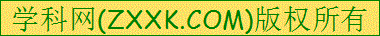 pí náng       hùn luàn       yàn tái       qín fèn[来源:学科网ZXXK]2.给下面的加点字选择正确的读音，用“√”画出。(2分)自卑(bēi　bì)　主宰(zǎi　zhǎi)   单于(chán　dān)　 乾坤(qǐ　qián)卒业(cú　zú)　 弥漫(ní　mí)      屡次(lǚ　lǒu)　　 摧毁(cuī　chuī)3.补充词语。(4分)  惊（  ）失（  ）  镇（  ）自（  ）  相（  ）并（  ）  纹（  ）不（  ）手（  ）脚（  ）  杂（  ）无（  ）  手（  ）无（  ）  魂（  ）守（  ）  4. 辨字组词。（3分）洛（      ）  贫（      ）  雁（      ）  坤（      ）  博（      ）络（      ）  贪（      ）  鹰（      ）  绅（      ）  搏（      ）5.给加点词选择正确的解释。(2分) 宰：①主管，主持   ②杀牲畜  ③古代官名（1）每年过春节，家里的老人都要把喂养一年的猪宰杀了。（      ）（2）王安石做到宰相期间，进行了一系列的变法。（    ）（3）哈尔威船长巍然屹立在他的船长的岗位上，指挥着，主宰者，领导着大家。（      ）6.选词填空。(2分)战斗  战役（1）黄继光在上甘岭（     ）光荣牺牲了。（2）黄继光所在的营已经持续（     ）了四天四夜。坚定  坚决（3）黄继光请战的态度非常（     ）。（4）黄继光愤怒地注视着敌人的火力点，他转过身来（     ）地对营参谋长说：“参谋长，请把这个任务交给我吧！”7．指出下列句子所表现的人物品质。(3分)A．独立自信　　B．和蔼可亲　　C．忠于职守(1)哈尔威船长一个手势也没有做，一句话也没有说，犹如铁铸，纹丝不动，随着轮船一起沉入了深渊。(　　　)(2)孙老师中等身材，35岁模样。一张慈祥的面庞，从那黑边眼镜中透出的目光，总是那么炯炯有神，那么和善。(　　　)(3)他会自个儿拿着五个汽水瓶和一元钱到门口小店换橘子水了。他是一定要自己去的。假如我不放心，跟在他后面，他便停下脚步不走了：“你回去，回去嘛！”(　　　)8．选出诗句表达的精神品格。(3分)[来源:Zxxk.Com]A．光明磊落，坚贞纯洁。   B．冲锋陷阵，英勇无畏。  C．不向世俗献媚。（1）欲将轻骑逐，大雪满弓刀。(　　)（2）洛阳亲友如相问，一片冰心在玉壶。(　　)（3）不要人夸好颜色，只留清气满乾坤。(　　)9.按要求写句子。(8分)（1）解释句子。  ① 胤恭勤不倦，博学多通。  ② 太白感其意，还卒业。（2）黄继光坚定地对指导员说：“指导员，请把这个任务交给我吧！”（改为反问句）天行健，                    。生于忧患而                      。10.按照课文内容填空。(5分)（1）《囊萤夜读》告诉我们：_________________________________。《铁杵成针》告诉我们：___________________________。(6分)（2）《“诺曼底号”遇难记》一文记叙了“诺曼底号”与“玛丽号”相撞后，哈尔威船长_________________的事，表现了船长_____________________的高尚品质。(2分)（3）《黄继光》记叙了__________时，志愿军战士黄继光在________战役中，用胸膛堵住敌人的枪口，壮烈牺牲的事迹，表现了黄继光____________________。(4分)[来源:Zxxk.Com]二、阅读与欣赏（30分）（一）阅读小古文，完成练习。(6分)___________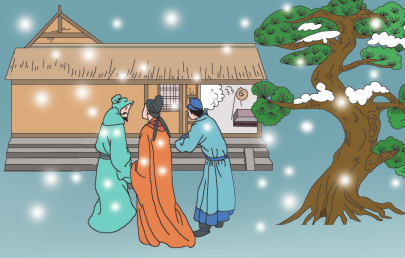 杨时见程颐于洛。时盖年四十矣。一日见颐，颐偶瞑坐，时与游酢（zuò）侍立不去。颐既觉，则门外雪深一尺矣。译文：杨时到洛阳求见程颐。当时杨时大概有四十岁了。一天拜见程颐的时候，恰巧程颐正坐着打瞌睡。于是杨时与游酢站在门外等着没有离开。等到程颐睡醒后，门外积雪已经一尺多厚了。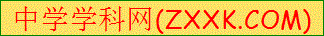 1.给这则小古文加标题，下面最合适的是（   ），并写在文章开头横线处。(2分)A.囊萤映雪    B.尊师重道   C.程门立雪    D.雪中送炭2.对照译文，照样子解释加点字的意思。(2分)例：杨时见程颐于洛（求见）（1）时与游酢侍立不去（     ）      （2）颐既觉（     ）3.你从杨时的行为中感受到了什么？像这样的成语故事你还知道哪些？试着再写出三个。(2分)__________________________________________________________________________________________________________________________________________________（二）阅读课文片段，回答问题。（7分）船上没有封舱用的防漏隔墙。哈尔威船长站在指挥台上，大声吼喝：“全体安静，注意听命令！把救生艇放下去。妇女先走，其他乘客跟上，船员断后。必须把六十人救出去！”实际上一共有六十一人，但是他把自己给忘了。船员赶紧解开救生艇的绳索。大家一窝蜂拥了上去，这股你推我搡的势头，险些把小艇都弄翻了。奥克勒福大副和三名工头拼命想维持秩序，但整个人群因为猝然而至的变故简直都像疯了似的，乱得不可开交。几秒钟前大家还在酣睡，蓦地，而且，立时立刻，就要丧命，这怎么不叫人失魂落魄！1．用“____”画出选文中描写情况紧急的句子。用“　　”画出选文中描写大家急于逃生的句子。(2分)2．“实际上一共有六十一人，但是他把自己给忘了。”对这句话理解正确的是(　　)(2分)A．面对突如其来的灾难，哈尔威船长一时忘了船上确切的人数。B．由于船上一片混乱、嘈杂，哈尔威船长情急之中把自己给忘了。C．灾难一降临，哈尔威船长就已经做好了与船共存亡的准备。3．读选文中画“　　”的句子，说说你如何理解船长的行为。(3分)_______________________________________________________快乐阅读。(17分)给我一个承诺　　在美国得克萨斯州的一个风雪交加的夜晚，一位名叫克雷斯的年轻人因为汽车“抛锚”被困在郊外。正当他万分焦急的时候，有一位骑马的男子正巧（走过  路过）这里。见此情景，这位男子二话没说，便用马帮助克雷斯把汽车拉到了小镇上。事后，当感激不尽的克雷斯拿出一沓美钞对他表示酬谢时，这位男子说：“我不需要回报：但我要你给我一个承诺，当别人有困难的时候，你也要尽力帮助他！”　　于是，在后来的日子里，克雷斯主动帮助了许许多多的人，并且每次都没有忘记对他帮助过的人（叙述  转述）那句同样的话。　　几年后的一天 克雷斯被突然暴发的洪水困在一个孤岛上　一位勇敢的少年冒着被洪水吞没的危险救了他　当他感谢少年的时候　少年（突然  竟然）也说出了那句克雷斯曾经说过无数次的话　我不需要回报　但我要你给我一个承诺 克雷斯听了少年的话，___________________________________________。1.选出文中括号里恰当的词语。(4分)2.给加点字选择正确解释。(4分)（1）一沓钞票（    ）①量词  ②多  （2） 酬谢。（    ）①敬酒  ②报酬3．“锚”是停船的用具，把“锚”抛到水底可以使船停稳。那么汽车“抛锚”是什么意思呢？(2分)__________________________________________________________________________4．给第3自然段加上标点。(2分)[来源:学&科&网Z&X&X&K]5．克雷斯是怎样实现自己的承诺的？(2分)_________________________________________________________________________6．克雷斯听了少年的话后，心情会怎样？请给短文加一个简短的结尾，写在文章后面的横线上。(3分)                                                                   。三、习作与表达。（30分）假如你转学了，你想尽快让大家认识你。请你以“我的‘自画像’”为题，向班里的同学介绍自己，让他们尽快地认识你，了解你。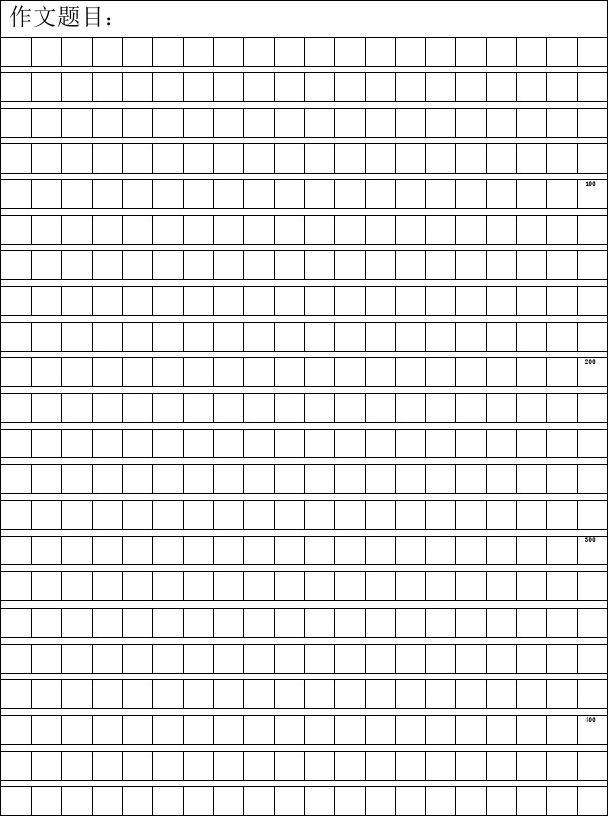 参考答案：一、1.相逢  嘶哑  维持  实践  皮囊  混乱  砚台  勤奋  2.  bēi　 　zhǎi   chán　 　qián  　zú 　mí lǚ　 cuī　   [来源:学科网]    3. 慌措  定若  提论  丝动  忙乱  乱章  足措  不舍     4.洛阳  网络  贫困 贪玩  大雁  老鹰  乾坤 绅士  博士  搏斗5.（1）②  （2）③  （3）①6.（1）战役 （2）战斗  （3）坚决  （4）坚定7.（1）C．（2）B．（3）A．    8.（1）B．（2）A．（3）C．9.（1）车胤谨慎勤劳而不知疲倦,知识广博,学问精通。       李白被她的行为感动,于是就回去把自己的功课完成了。（2）黄继光坚定地对指导员说，指导员，请把这个任务交给他吧！（3）君子以自强不息。（4）死于安乐。 10.（1）无论环境多么恶劣，我们都要勤奋苦学，这样日后必有成就　只要有毅力，肯下苦功，我们就会成功　镇定地指挥乘客脱险而自己却牺牲了　临危不惧、舍己救人（3）抗美援朝　上甘岭　大无畏的英雄主义气概和崇高的爱国主义、国际主义精神二、（一）1.C    2.（1）离开   （2）睡醒3.我从杨时的行为中感受到了他谦虚好学、孜孜以求的精神。这样的成语故事还有囊萤夜读、悬梁刺股、凿壁偷光等。[来源:学科网]（二）1.船上没有封舱用的防漏隔墙。　大家一窝蜂拥了上去，这股你推我搡的势头，险些把小艇都弄翻了。　2.C　船长的做法在当时那万分危急的情况下是很正确的。因为如果一直乱下去，大家可能就是死路一条，谁也救不出去。让妇女先走是一种人道主义，船员断后是出于一种职责，体现了哈尔威船长忠于职守的品质。      （三） 1、路过、转述、竟然2、①量词  ②报酬3.汽车在中途发生故障而停止行驶。4．几年后的一天，克雷斯被突然暴发的洪水困在一个孤岛上，一位勇敢的少年冒着被洪水吞没的危险救了他，当他感谢少年的时候，少年竟然也说出了那句克雷斯曾经说过无数次的话：“我不需要回报，但我要你给我一个承诺。”5．克雷斯主动帮助了许许多多的人，并且每次都转述了那位帮助过他的人说过的话。6．克雷斯听了少年的话后，心情非常激动。 顿时，克雷斯感到一股暖流涌上心头。                                         三、习作例文略。 题号一二三总分[来源:学_科_网]得分得分得分[来源:Zxxk.Com][来源:学科网ZXXK]得分